关于食堂及商业街用餐购物等相关要求的通知各学生大队：根据当前疫情防控形势，经院党委研究决定，对早操、食堂及商业街用餐购物等情况，具体要求安排如下：早操安排为减少人员交叉聚集，早操实行错峰早操制，周一取消升旗仪式，改为各系自查警容风纪、整理内务、打扫卫生；周二、周四为警察政治学院（出操场地为田径场）、侦查学院（出操场地为忠诚广场）、治安管理系（出操场地为室外篮球场）、科技与信息安全系（出操场地为田径场）；周三、周五为公安管理系（出操场地为田径场东侧）、经济犯罪侦查系（出操场地为室外篮球场）、警战体育系（出操场地为忠诚广场）、法律系（出操场地为田径场西侧）。在疫情防控等级未下降之前照此方案进行，疫情防控等级降低后，恢复先前早操方案。食堂及商业街管理用餐时间安排各系采取错峰限流用餐，原则上结合上课时间进行安排，上三、四节课的中队用餐时间为12:00-12:30；上七、八节课的中队用餐时间为18:00-18:30。无课人员午餐时间为11:30-12:00；晚餐时间为17:30-18:00。早餐与早操同步，早操结束后直接前往食堂或商业街用餐，未出早操中队根据本中队上课实际，自行前往食堂或商业街用餐。用餐要求进入食堂必须佩戴口罩，取餐时应保持一米距离排队等候。在食堂和商业街用餐时，应按照座位标签就坐，提倡自带餐盒打包回寝室用餐，禁止面对面用餐。进入食堂后，严禁大声喧哗、扎堆取餐用餐。食堂及商业街进出路线（见附件1、附件2）各系值班老师及相关同学值班要求各系值班老师及相关执勤同学应准时准点到达各指定执勤岗位并认真履职，对执勤时发生的情况，应及时登记报告，具体工作职责如下，详情见附件1、附件2。各岗位工作职责号岗工作职责：警察政治学院值班老师负责，主要负责检查进入食堂人员是否佩戴口罩、是否着装整齐，禁止相关人员从号岗离开食堂。号岗工作职责：侦查学院值班老师负责，主要负责防止学生从北门进入食堂，并监督一楼相应区域内用餐情况，相关人员可从该出口离开食堂。号岗工作职责：治安管理系值班老师负责，主要负责防止学生从南门进入食堂，并监督一楼相应区域内用餐情况，相关人员可从该出口离开食堂。号岗工作职责：科技与信息安全系值班老师负责，主要负责检查进入商业街人员是否佩戴口罩、是否着装整齐，禁止相关人员从号岗离开商业街。号岗工作职责：公安管理系老师负责，主要负责防止学生从商业街西路口进入商业街，相关人员可从该路口离开商业街。号岗工作职责：经济犯罪侦查系值班老师负责，主要负责防止学生从商业街南路口进入商业街，相关人员可从该路口离开商业街。号岗工作职责：警战体育系值班老师负责，主要负责商业街北部区域的次序管理及巡查。号岗工作职责：法律系值班老师负责，主要负责商业街南部区域的次序管理及巡查。相关值班时间段早餐值班时间为：7:00-7:40午餐值班时间为：11:30-12:30晚餐值班时间为：17:30-18:30相关时间段学生执勤人员安排（见附件3）   3月18日见附件3，后续安排等通知。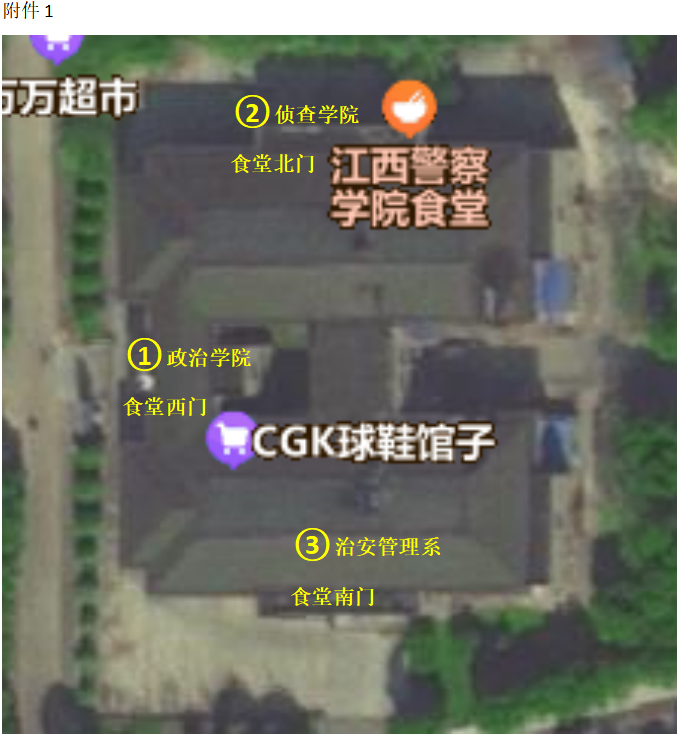 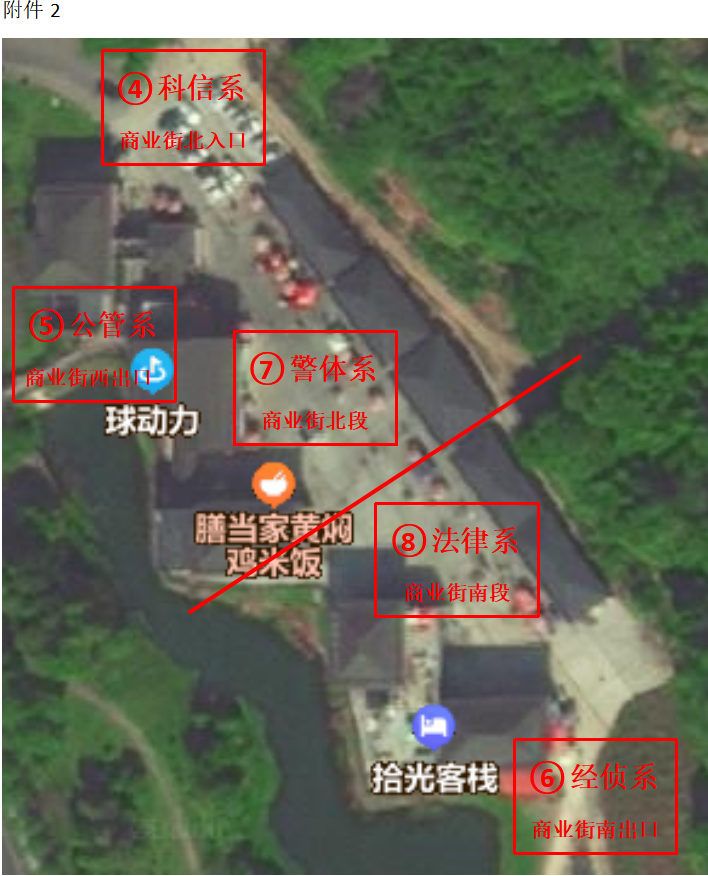 